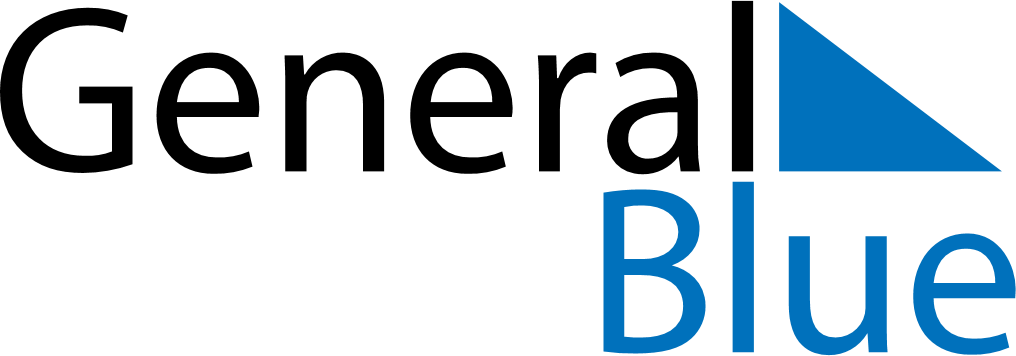 May 2024May 2024May 2024May 2024South SudanSouth SudanSouth SudanSundayMondayTuesdayWednesdayThursdayFridayFridaySaturday12334567891010111213141516171718SPLA Day192021222324242526272829303131